Mansikkakuplajuoma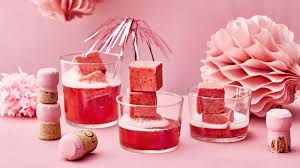 6 ANNOSTA/ Munaton, Kasvisruoka, Gluteeniton, Laktoositon, Maidoton/VALMISTUS USEITA TUNTEJA 6 ANNOSTA/ Munaton, Kasvisruoka, Gluteeniton, Laktoositon, Maidoton/VALMISTUS USEITA TUNTEJA 2 ps (á 250 g)Kotimaisia pakastemansikoita3 rkl Juoksevaa hunajaa1 rklsitruunamehuaLISÄKSILISÄKSI1 pulli (0.75 litraa)Kuohuviiniä tai 0.75 litraa sitruunalimonadiaAnna mansikoiden sulaa kohmeisiksi. Soseuta marjat sauvasekoittimella.  Lisää hunaja ja sitruunamehu.Kaada sose jääpalamuotteihin. Jäädytä pakastimessa noin 4 tuntia.Laita sosekuutiot laseihin. Kaada kuohuviiniä tai sitruunalimonadia päälle juuri ennen tarjoilua. Anna mansikoiden sulaa kohmeisiksi. Soseuta marjat sauvasekoittimella.  Lisää hunaja ja sitruunamehu.Kaada sose jääpalamuotteihin. Jäädytä pakastimessa noin 4 tuntia.Laita sosekuutiot laseihin. Kaada kuohuviiniä tai sitruunalimonadia päälle juuri ennen tarjoilua. 